
SPISAK SUDSKIH TUMAČA ZA GRAD LJUBOVIJA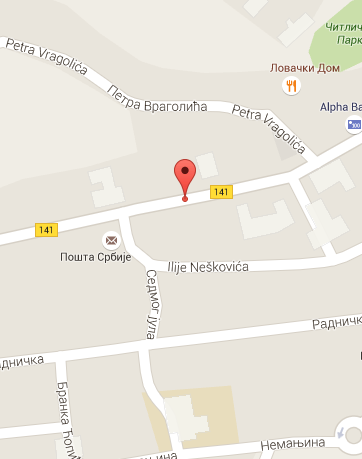 Sudski tumač za engleski jezik Ljubovija
Sudski tumač za hebrejski jezik Ljubovija
Sudski tumač za nemački jezik Ljubovija
Sudski tumač za persijski jezik Ljubovija
Sudski tumač za francuski jezik Ljubovija
Sudski tumač za hrvatski jezik Ljubovija
Sudski tumač za italijanski jezik Ljubovija
Sudski tumač za japanski jezik Ljubovija
Sudski tumač za ruski jezik Ljubovija
Sudski tumač za latinski jezik Ljubovija
Sudski tumač za norveški jezik Ljubovija
Sudski tumač za mađarski jezik Ljubovija
Sudski tumač za švedski jezik Ljubovija
Sudski tumač za makedonski jezik Ljubovija
Sudski tumač za španski jezik Ljubovija
Sudski tumač za pakistanski jezik Ljubovija
Sudski tumač za kineski jezik Ljubovija
Sudski tumač za znakovni jezik LjubovijaSudski tumač za bosanski jezik Ljubovija
Sudski tumač za poljski jezik Ljubovija
Sudski tumač za arapski jezik Ljubovija
Sudski tumač za portugalski jezik Ljubovija
Sudski tumač za albanski jezik Ljubovija
Sudski tumač za romski jezik Ljubovija
Sudski tumač za belgijski jezik Ljubovija
Sudski tumač za rumunski jezik Ljubovija
Sudski tumač za bugarski jezik Ljubovija
Sudski tumač za slovački jezik Ljubovija
Sudski tumač za češki jezik Ljubovija
Sudski tumač za slovenački jezik Ljubovija
Sudski tumač za danski jezik Ljubovija
Sudski tumač za turski jezik Ljubovija
Sudski tumač za finski jezik Ljubovija
Sudski tumač za ukrajinski jezik Ljubovija
Sudski tumač za grčki jezik Ljubovija
Sudski tumač za holandski jezik Ljubovija
Sudski tumač za korejski jezik Ljubovija
Sudski tumač za estonski jezik LjubovijaLokacijaLjubovijaInternetakademijaoxford.comTelefon069/4 – 5555 - 84Radno vreme8:00 AM – 4:00 PM9:00 AM – 2:00 PM (Subotom)